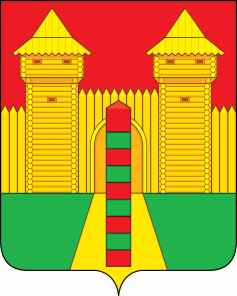 АДМИНИСТРАЦИЯ  МУНИЦИПАЛЬНОГО  ОБРАЗОВАНИЯ «ШУМЯЧСКИЙ  РАЙОН» СМОЛЕНСКОЙ  ОБЛАСТИРАСПОРЯЖЕНИЕот 06.04.2023г. № 97-р        п. ШумячиО диспансеризации граждан РоссийскойФедерации мужского пола 15-16 летнего возраста     На основании приказа Министерства обороны Российской Федерации и Министерства здравоохранения Российской Федерации от 23.05.2001 года № 240/168 «Об организации медицинского обеспечения подготовки граждан Российской Федерации к военной службе»,  совместным приказом Минобороны России и Минздравсоцразвития России от 11.10.2010 № 1330/870н, с целью раннего выявления функциональных нарушений, заболеваний, отклонений в физическом и психическом развитии юношей 15-ти и 16-летнего возраста и факторов медико-социального риска возникновения заболеваний, а также организации профилактической работы с юношами и проведения нуждающимся юношам лечебно-оздоровительных мероприятий.1.	Провести диспансеризацию граждан Российской Федерации мужского пола 15-16 летнего возраста (далее юноши) с 06 апреля по 15 апреля 2023 года ( сдача анализов и прохождение диспансеризации) на базе ОГБУЗ Рославльская ЦРБ «Шумячская участковая больница».Диспансеризацию юношей провести методом, установленным для граждан, подлежащих первоначальной постановке на воинский учет.2.	Утвердить прилагаемый план-график проведения медицинского обследования юношей 15-ти и 16-ти летнего возраста.3.	Рекомендовать Главам муниципальных образований сельских поселений Шумячского района Смоленской области, директорам образовательных учреждений района, руководителям предприятий, организаций и учреждений Шумячского района всех форм собственности :-	представить в Отдел военного комиссариата Смоленской области по Шумячскому району (далее Отдел ВКСО по Шумячскому району) и ОГБУЗ Рославльская ЦРБ «Шумячская участковая больница» списки юношей. Списки формы №1, представляемые в Отдел ВКСО по Шумячскому району, должны быть подписаны руководителями организаций, предприятий и заверены печатью;-	своевременно оповещать юношей о явке на диспансеризацию строго по плану- графику проведения медицинского обследования юношей;-	освобождать юношей от работы (учебы) на время, необходимое для диспансеризации.4.	Рекомендовать заведующей Шумячской участковой больницей Л.И. Галковской:-	медицинское освидетельствование юношей провести только врачами-специалистами, которые привлекаются к медосвидетельствованию призывников в комиссиях Отдела ВКСО по Шумячскому району;-	своевременно сделать запрос  директорам образовательных учреждений Шумячского района, руководителям предприятий и  организаций  Шумячского района всех форм собственности на алфавитные списки (учетная форма 278 Минздрава) юношей по каждому году раздельно, предусмотренные пунктом 13 инструктивно - методических указаний по медицинскому обеспечению подготовки молодежи к службе в Вооруженных Силах Российской Федерации;.-	непосредственное руководство работой врачей при диспансеризации возложить на Новикову Елену Александровну, участкового врача-терапевта, зав. поликлиникой- члена призывной комиссии;-	обеспечить полное оснащение врачебных кабинетов необходимым инструментарием и санитарно-хозяйственным имуществом;-	для проведения стационарного и амбулаторного обследования больных юношей, выделять необходимое количество мест в ОГБУЗ Рославльская ЦРБ «Шумячская участковая больница»;-	обеспечить проведение совместно с Отделом ВКСО по Шумячскому району (С.И.Харитоненков) инструктивного занятия с врачами, обратив их внимание на правильное ведение медицинских документов, на недопущение недостатков, имевших место на предыдущей диспансеризации;-	усилить постоянный контроль за медицинским обеспечением подготовки молодежи к службе в Вооруженных Силах Российской Федерации.5. Отделу по культуре и спорту Администрации муниципального образования «Шумячский район» Смоленской области (Т.Г.Семенова) при проведении диспансеризации организовать и проводить прием зачетов по сдаче норм по физической подготовке.	6. Обеспечить бесплатный проезд юношей   в период с 5 по 14 апреля 2021 года ( для сдачи анализов).7. Начальнику Отдела ВКСО по Шумячскому району  С.И.Харитоненкову довести план-график проведения медицинского обследования юношей до Главы муниципального образования «Шумячский район» Смоленской области  и Глав муниципальных образований сельских поселений Шумячского района Смоленской области.9.Контроль за исполнением настоящего распоряжения оставляю за собой.       Глава муниципального       образования «Шумячский район»                                       А. Н. Васильев